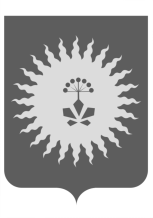 АДМИНИСТРАЦИЯ АНУЧИНСКОГО МУНИЦИПАЛЬНОГО ОКРУГАПРИМОРСКОГО КРАЯПОСТАНОВЛЕНИЕ11.04.2024 г.                                   с. Анучино                                               № 336О введении на территории Анучинского муниципального округарежима повышенной готовностиНа основании постановления Правительства Российской Федерации от 30 декабря 2003 года № 794 «О единой государственной системе предупреждения и ликвидации чрезвычайных ситуаций», постановления Администрации Приморского края от 16 декабря 2005 года № 282-па «Об утверждении положения о Приморской территориальной подсистеме единой государственной системы предупреждения и ликвидации чрезвычайных ситуаций», постановлением администрации Анучинского муниципального округа от 17 мая 2021 года № 405 «Об утверждении положения о Анучинском муниципальном звене предупреждения и ликвидации чрезвычайных ситуаций Приморской территориальной подсистемы единой государственной системы предупреждения и ликвидации чрезвычайных ситуаций», решениями комиссии при администрации Анучинского муниципального округа по предупреждению и ликвидации чрезвычайных ситуаций и обеспечению пожарной безопасности от 11 апреля 2024 года № 9 «О введении на территории Анучинского муниципального округа режим функционирования «ПОВЫШЕННАЯ ГОТОВНОСТЬ», руководствуясь Уставом Анучинского муниципального округа Приморского края в связи с угрозой возникновения чрезвычайной ситуации, связанной со сложившейся ситуацией на территории Анучинского муниципального округаПОСТАНОВЛЯЕТ:1. Ввести на территории Анучинского муниципального округа с 09.00 12.04.2024 режим повышенной готовности и установить местный уровень реагирования.2. Определить границы территории, на которой может возникнуть чрезвычайная ситуация в пределах территориальных границ Анучинского муниципального округа.3. Для проведения мероприятий по предупреждению чрезвычайной ситуации задействовать силы и средства Анучинского муниципального  звена Приморской территориальной подсистемы единой государственной системы предупреждения и ликвидации чрезвычайных ситуаций.4. Принять меры по предупреждению возникновения чрезвычайной ситуации в соответствии с решениями комиссии при администрации Анучинского муниципального округа по предупреждению и ликвидации чрезвычайных ситуаций и обеспечению пожарной от 11.04.2022 № 9 «О введении на территории Анучинского муниципального округа режим функционирования «ПОВЫШЕННАЯ ГОТОВНОСТЬ», планом действий по предупреждению и ликвидации чрезвычайных ситуаций природного и техногенного характера.5.Установить круглосуточное дежурство оперативного штаба с целью сбора, обработки и обмена информацией в области защиты населения и территории Анучинского муниципального округа от чрезвычайных ситуаций с органами управления и силами звена Приморской территориальной подсистемы единой государственной системы предупреждения и ликвидации чрезвычайных ситуаций Анучинского муниципального округа, осуществлять силами:-оперативно-диспетчерской службы (ЕДДС) Анучинского муниципального округа;-дежурно-диспетчерских служб организаций Анучинского муниципального округа.6. Определить ответственным за осуществление мероприятий по предупреждению возникновения чрезвычайной ситуации председателя Комиссии по предупреждению и ликвидации чрезвычайных ситуаций и обеспечению пожарной безопасности Анучинского муниципального округа.7.Утвердить прилагаемый состав оперативного штаба по предупреждению и ликвидации чрезвычайных ситуаций (Приложение № 1).8.Аппарату администрации Анучинского муниципального округа (Бурдейная) разместить данное постановление на официальном сайте администрации Анучинского муниципального округа Приморского края в информационно-телекоммуникационной сети - Интернет.9. Контроль за выполнением данного постановления оставляю за собой.Глава Анучинскогомуниципального округа                                                           С.А.Понуровский                                                                                                     Приложение №1                                                                                                     УТВЕРЖДЕН                                                                                    постановлением администрации                                                                               Анучинского муниципального округа                                                                                               от 11.04.2024 г. № 336                                                                                                                                                                                                                                                                                                         СОСТАВоперативного штаба по предупреждению  и ликвидации чрезвычайной ситуации на территории Анучинского муниципального округаДубовцев И.В. заместитель главы администрации Анучинского муниципального округа -  руководитель оперативного штабаЯковенко Р.В. начальник отдела ГОЧС администрации Анучинского муниципального округа- заместитель руководителя оперативного штабаЯнчук А.Я. первый заместителя главы администрации Анучинского муниципального округаБурдейная О.В. начальник управления жизнеобеспечения Анучинского муниципального округаТаран С.Н. начальника Анучинского территориального отдела управления жизнеобеспечения Анучинского муниципального округаСивоконь З.М. начальника Виноградовского территориального отдела управления жизнеобеспечения Анучинского муниципального округаМарчук Е.А. начальника Чернышевского территориального отдела управления жизнеобеспечения Анучинского муниципального округаСамойленко А.М. начальника Гражданского территориального отдела управления жизнеобеспечения  Анучинского муниципального округаТищенко В.М. начальник 29 ОПС по охране Анучинского МОБондарь Г.П. начальник ФЭУ администрации Анучинского муниципального округа		Огнянов Ю.В. начальника ОНД и ПР Анучинского МР ГУ МЧС РФ по ПКСавельев И.В. начальник ОП №11 МО МВД "Арсеньевский"	Дергачев Н.Н. директор филиала «Арсеньевский» ОАО «Примавтодор»		Синельников В.В., начальник АО "ДРСК" Приморские электрические сети	Пашовкина Н.И., главный врач КГБУЗ «Анучинского ЦРБ»Клеветов В.Н. начальника КГБУ «Приморская авиабаза» г. АрсеньевАндриков К.Б. директора Арсеньевского филиала КГКУ «Приморское лесничество»